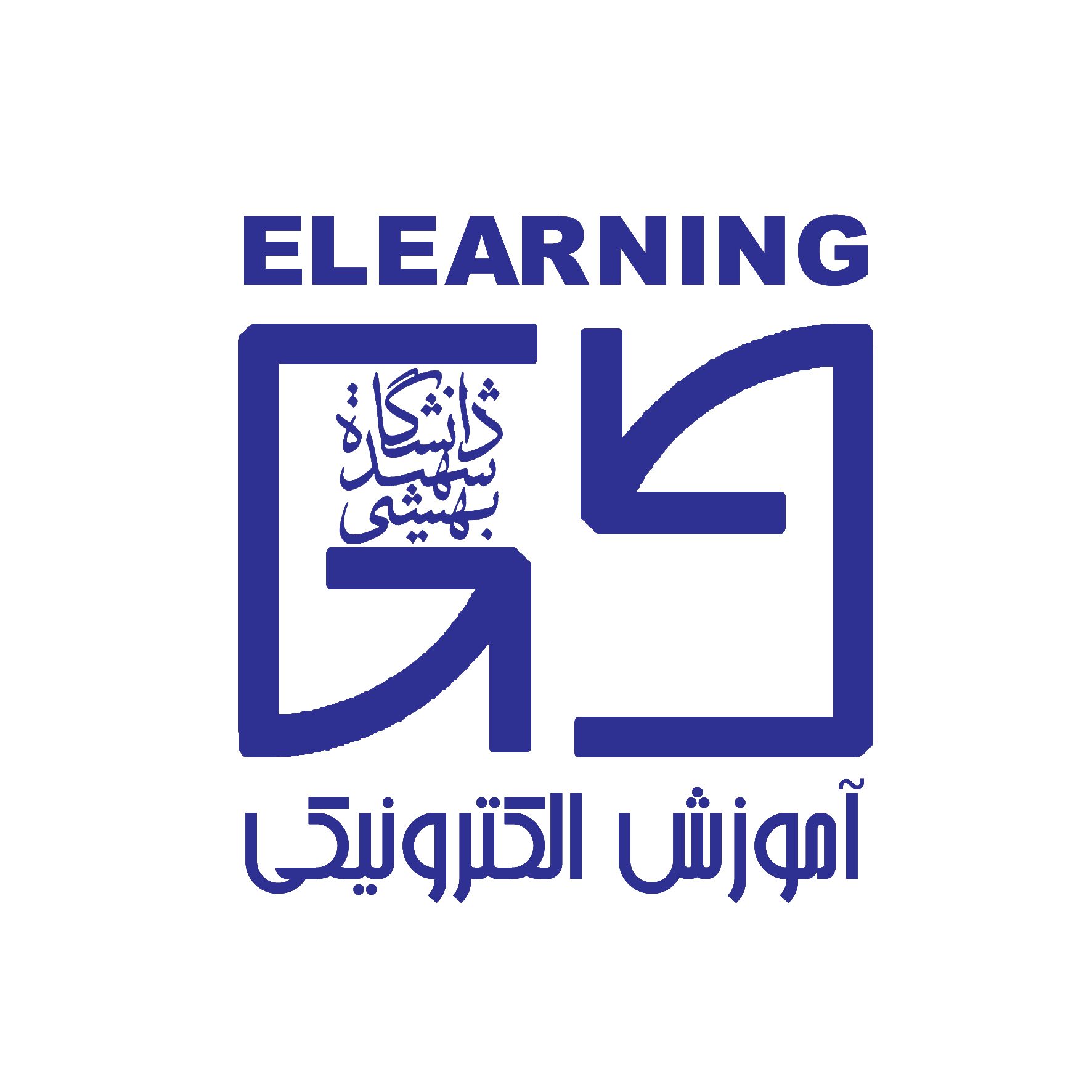 بسمه‌تعالیفرم پیشنهاد و درخواست تصویب طرح پایان‌نامه (مقطع کارشناسی ارشد)اینجانب........................................................................................دانشجوی ناسی ارشد رشته ..................................... گرایش ...............................................تعهد می نمایم تا زمان دفاع از پایان نامه خود سه گزارش پیشرفت بطور هر دو ماه یکبار به آموزش دانشکده تحویل نمایم و آگاهی دارم در صورت عدم ارائه ، نمره پایان نامه اینجانب از 18 محاسبه می گردد.                                                                                                       امضاء دانشجواطلاعات طرح پیشنهادی پژوهشبیان مسأله و اهمیت آنمسئله از نظر علمی به صورت مستند چیست؟ مدلها و نظریه های موجود چه نارسایی دارند؟ابعاد مسئله از نظر کاربردی/صنعت چیست؟ چه اهمیتی دارد؟سوال(های) پژوهشطبقه بندی در قالب سوال (های) اصلی و فرعی اجباری نیست و حسب ضرورت انجام می شود.مرور مبانی نظری و  پیشینه پژوهشمبانی نظری (شامل تعاریف مفاهیم و متغیرهای کلیدی مطالعه و نظریه ذی ربط) حداکثر در 2 صفحهپیشینه پژوهش شامل خلاصه سازی نتایج مطالعات قبلی داخلی و خارجی مشابه و یا مرتبط مرتبط با سوال (های) پژوهش حداکثر 4 صفحهفرضیه(‌های) و مدل مفهومی پژوهشممکن است در نتیجه مطالعه مبانی و پیشینه پژوهش دانشجو در پاسخ به سوالها به فرضیه های علمی دست پیدا کند. در این حالت فرضیه ها نوشته می شود. در غیر اینصورت فرضیه ارائه نمی شود و همان سوالهای پژوهش باقی می ماند. مدل مفهومی پژوهش در صورت امکان ارائه یکپارچه فرضیه ها در قالب یک نمودار ضروری است. طبقه بندی در قالب فرضیه (های) اصلی و فرعی اجباری نیست و حسب ضرورت انجام می شود.روش شناسی پژوهشنوع طرح پژوهش (  کمی     کیفی    آمیخته)ابتدا نوع طرح علامت زده شده و سپس بر اساس منابع علمی به صورت کافی توضیح داده شود.(عزیزی، شهریار. "روش پژوهش در مديريت", سمت, تهران, 1395, شابک:9786000203504.ص 116) یا سایر کتب معتبر داخلی و خارجی.2-5- جامعه و نمونهجامعه هدف، حجم نمونه، روش نمونه گیری، واحد نمونه گیری، عنصر نمونه گیریدر صورتی که طرح از نوع آمیخته است در هر بخش کمی و کیفی ابعاد فوق به صورت جدا مطرح شود.3-5- ابزار و روش گردآوری داده هاابزار (مصاحبه، مشاهده، پرسشنامه، اسناد و مدارک) + نحوه استفاده از ابزار (الکترونیکی، حضوری، مصاحبه ای...)4-5- روشها و فنون تحلیل دادهاآزمون های آماری(رگرسیون، همبستگی، معادلات ساختاری، فریدمن، ....) یا ممکن است تحلیل کیفی داده ها (تحلیل محتوا، تِم،...)کاربران مستقیم و غیرمستقیم نتایج پژوهشزمان‌بندی اجرای پژوهش (نمودار گانت)منابعوری منابعآ1-8- منابع فارسیبر اساس شیوه بیان شده در فایل "راهنماي تهيه و نگارش پايا ن نامه کارشناسی ارشد"2-8- منابع خارجیبر اساس شیوه بیان شده در فایل "راهنماي تهيه و نگارش پايا ن نامه کارشناسی ارشد"نظر ارزیابی تخصصی گروه آموزشیطرح پیشنهادی خانم/آقای ............................................................................................................................................................... در جلسه مورخ ..................................................................................................................................... گروه مطرح و: تایید نشد.                              تایید شد.                     با اصلاحات به شرح زیر تایید شد:عنوان مصوب:استاد راهنما:                                                                  استاد مشاور:تغییرات لازم در طرحنامه:1-2-3-4-5-6-7-8-9-                                                امضاء مدیر گروهمشخصات دانشجومشخصات دانشجومشخصات دانشجومشخصات دانشجونام خانوادگی:نام:نام:شماره دانشجویی:رشته:گرایش:گرایش:گروه آموزشی:آدرس:آدرس:آدرس:تلفن:تاریخ تحویل به آموزش:تاریخ تحویل به آموزش:امضاء دانشجو:امضاء دانشجو:عنوان پایان‌نامه (فارسی):عنوان پایان‌نامه (فارسی):عنوان پایان‌نامه (فارسی):عنوان پایان‌نامه (فارسی):عنوان پایان‌نامه (انگلیسی):عنوان پایان‌نامه (انگلیسی):عنوان پایان‌نامه (انگلیسی):عنوان پایان‌نامه (انگلیسی):نام استاد راهنما:نام استاد راهنما:تأیید استاد راهنما:تأیید استاد راهنما:نام اساتید مشاور پیشنهادی:نام اساتید مشاور پیشنهادی:تأیید استاد مشاور:تأیید استاد مشاور:ردیفمرحلهشرح مرحلهزمان (ماه)زمان (ماه)زمان (ماه)زمان (ماه)زمان (ماه)زمان (ماه)زمان (ماه)زمان (ماه)ردیفمرحلهشرح مرحله123456781234...